Miesiacie stroje    Kysnuté cesto sa pripravuje miesením. Miesenie vplýva na kvalitu cesta. Ručné miesenie je namáhavé,  preto sa uľahčuje miesiacimi strojmi.     V malých prevádzkach sa používa  ručný šľahací stroj  s hákom. 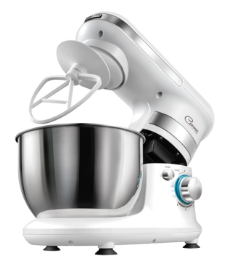 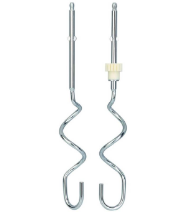 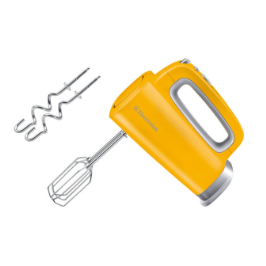 Vo veľkých prevádzkach sa používa  jednoramenový miesiaci stroj.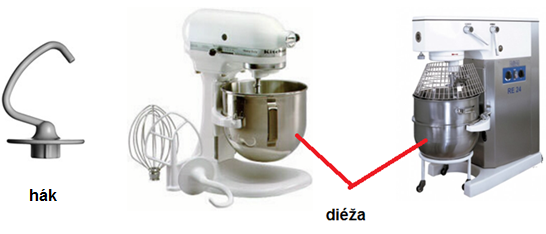 Pri miesení sa najprv vymiešajú suché suroviny ( múka, cukor)  a až potom sa pridáva tekutina (voda, mlieko, kvások...).Po vymiesení cesta treba diežu (misku) a hák dobre vyčistiť. Nikdy nepoužívame kovové drôtenky, aby sa nepoškrabali.Roztierač plátovPlát je upečené cesto bez plnky a polevy.  Používa sa na rolády, rezy alebo torty.Pláty sa môžu roztierať na plech:ručne – nožom, stierkou – lízatko, kartastrojovo – roztierač plátovPri ručnom roztieraní sa hmota vyleje na papier na pečenie a rozotrie na celú plochu tak, aby bola hrúbka rovnaká.  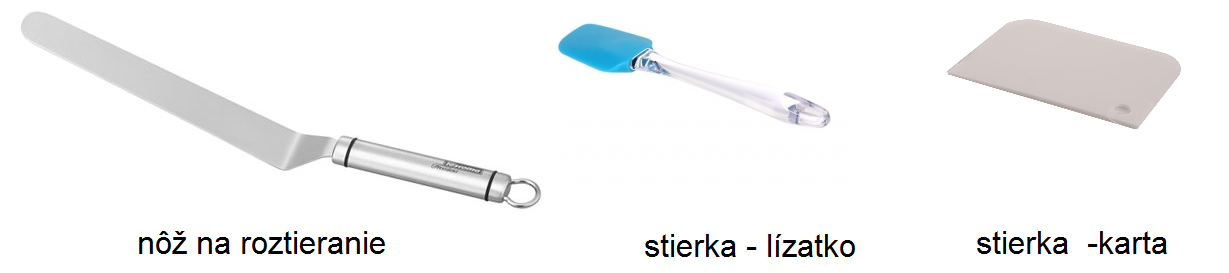 Roztierač plátov Práca  stroja:Cesto sa naleje do zásobníka. Na dne má zásobník  otvor s lištou. Lištou sa nastavuje hrúbka cesta.  Pod otvorom je plech, na ktorom je papier na pečenie. Po rozotretí hmoty sa otvor uzavrie a papier odreže nožom.   Cyklus sa opakuje. Po ukončení práce treba stroj vyčistiť.   Roztierač plátov - hlavné časti:zásobník 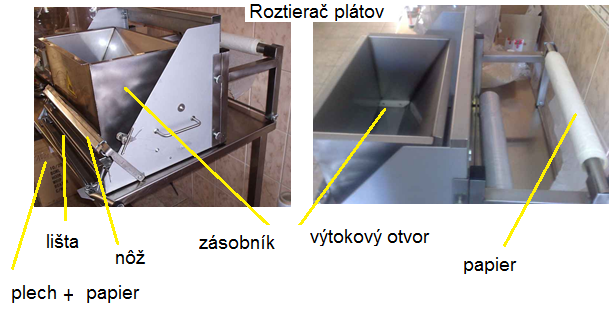 výtokový otvor lišta na roztieranienôž papier na pečeniePlniace  stroje – plničkyCukrárske vrecko so špičkou  je  pomôcka na ručné plnenie alebo zdobenie výrobkov. Vhodné pre menšie cukrárne.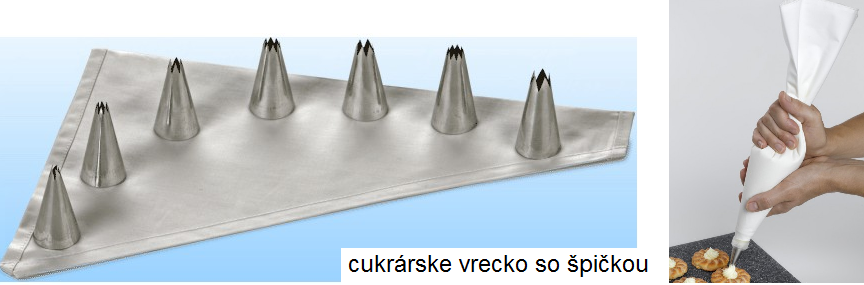 Plniace stoje (plničky) sú určené na plnenie korpusov, napríklad: šišky, croisanty, trubičkyuľahčujú a urýchľujú prácu, vhodné pre väčšie cukrárnemôže byť  jedno alebo dvojihlová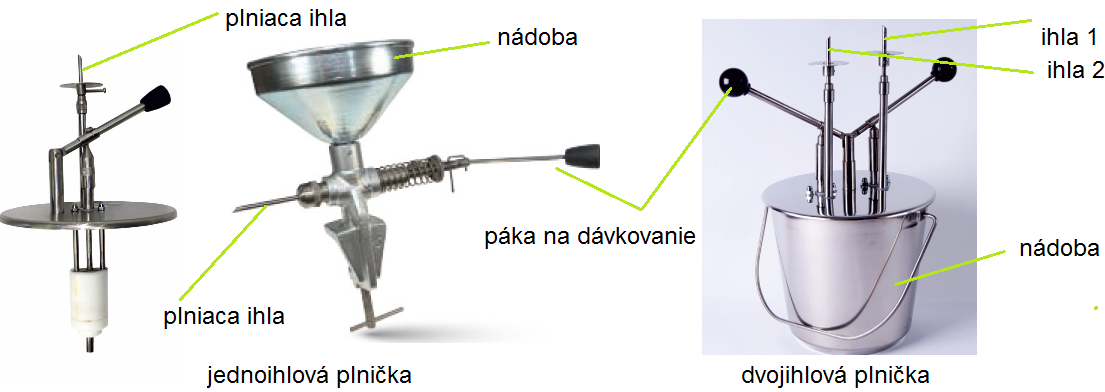 Elektrická škrabka na zemiakyPri čistení zemiakov sa odstraňuje šupka tak, aby sa zachoval zemiak, čo najväčší.  Čistenie tiež nazývame bielenie zemiakov.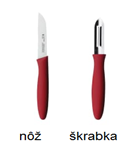 Zemiaky môžeme čistiť dvoma spôsobmi:ručne - nožom, škrabkoustrojovo – škrabkou na zemiakyPri ručnom čistení sa šupka odstraňuje nožom alebo škrabkou. Šupka po škrabke je menšia. Po obielení ihneď vložiť zemiak do studenej vody, aby povrch nesčernel.Škrabka na zemiaky (elektrická)  sa používa na škrabanie a umývanie zemiakov. Je vhodná aj na čistenie koreňovej zeleniny. 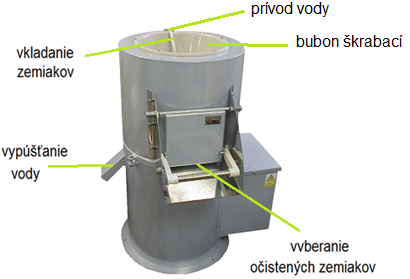 Hlavné časti:škrabací  bubonvkladanie zemiakov zhoravyberanie zemiakovvypúšťanie vodyprívod vodyPostup:Zemiaky nasypeme do bubna. Otvoríme prívod vody. Zapneme motor. Po vypnutí motora vysypeme zemiaky do hrnca a bubon vystriekame vodou do čista.   Zemiaky treba ešte dočistiť ručne. 		BOZP pri používaní elektrických spotrebičovBOZP – bezpečnosť a ochrana zdravia pri práciPri obsluhe el. spotrebičov  treba dodržiavať tieto pravidlá:Nedotýkať sa súčiastok, ktoré sú pod napätímPo skončení práce vypnúť hlavný zdroj prúdu (šnúru)Umývať stroj len ak je vypnutýOpravovať a rozoberať stroj je zakázané - voláme údržbáraZásady bezpečnosti pri používaní el. spotrebičov:čistiť stroj iba vypnutý  (vytiahnutá šnúra)pri úraze okamžite vypnúť  prívod elektriny  postihnutému poskytnúť prvú pomoczapísať úraz do knihy úrazov 